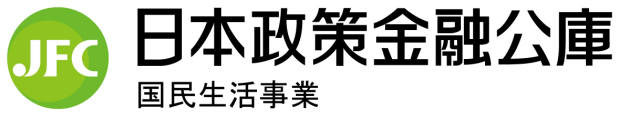 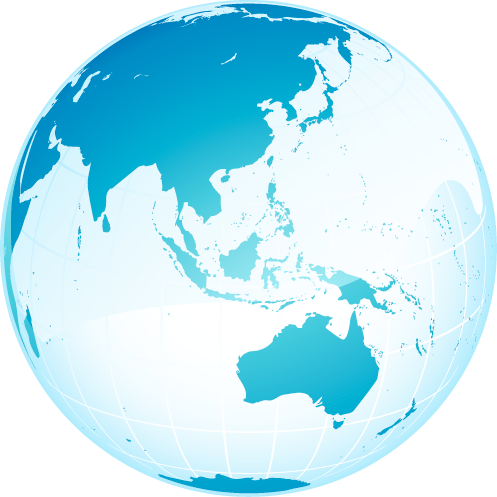 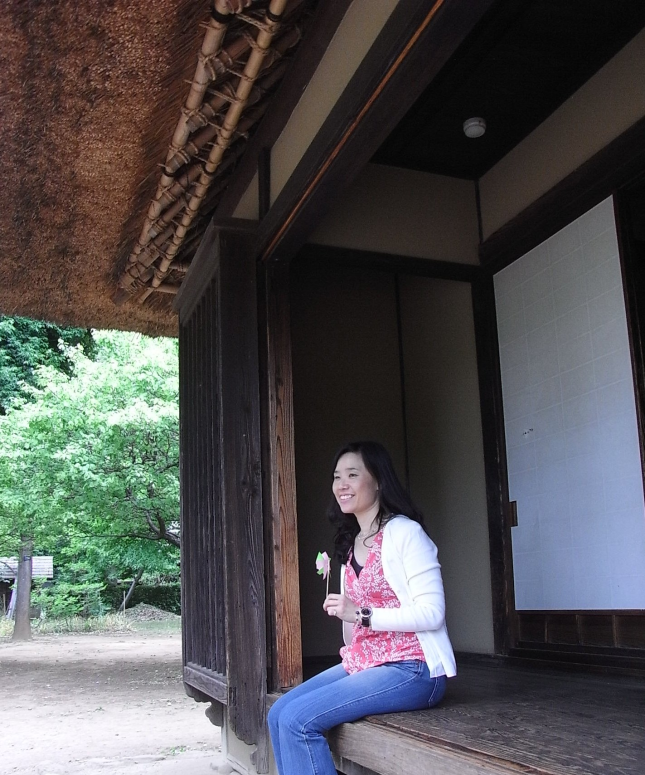 【プログラム内容】【申込方法】①ＦＡＸ　　　　　０１７－７２３－２３７０※番号にお間違えがないようにご注意ください。　　　　②メール　　　　　knaomori@jfc.go.jp　　※下記必要事項を適宜記入の上、送信ください。　　　※定員になりしだい、お申込みを締め切らせていただきます。定員を越えた場合のみ、お電話でご連絡を差し上げます。当方から連絡がない場合、申込受付は完了しておりますので、直接会場までご来場ください。　　　　　　　　　　　　　　　　　　　申込日　　　　年　　　　月　　　　日　【講演】１　訪日外国人市場の概要（１）訪日外国人市場の現状（２）地域ごとの旅行消費の特性（３）外国人が魅力に感じる日本の「食」とは２　外国人旅行者の「誘客」について（１）外国人旅行者が参考にする情報とは（２）ご来店いただくために必要なことは（３）お客さま満足度を高める工夫経営課題解決セミナー　８/２９（水）※申込締め切り　８/２４（金）（ふりがな）ご氏名生年月日：大・昭・平　　　　年　　　　月　　　　日生年月日：大・昭・平　　　　年　　　　月　　　　日生年月日：大・昭・平　　　　年　　　　月　　　　日生年月日：大・昭・平　　　　年　　　　月　　　　日生年月日：大・昭・平　　　　年　　　　月　　　　日性別性別男 ・ 女ご住所〒〒〒〒〒〒〒〒（営業所）　　 　　－ 　　　　　－（携　帯）　　　　  －　 　　　　－（営業所）　　 　　－ 　　　　　－（携　帯）　　　　  －　 　　　　－業歴業歴　　　　　　年生衛組合への加入有 ・ 無有 ・ 無E-mail　　　　　　　　　　　　 　@　　　　　　業種業種今回のセミナーを何でお知りになりましたか？□日本公庫の窓口（チラシ）　 　 □メールマガジン　     □生活衛生同業組合・生活衛生営業指導センター等□税理士・中小企業診断士等   □商工会議所・商工会等□新聞・雑誌　　　□ＤＭ　　　□ホームページ（ネットで検索）　 □知人・友人　　　 □その他（　　　　　　　　　     　　）今回のセミナーを何でお知りになりましたか？□日本公庫の窓口（チラシ）　 　 □メールマガジン　     □生活衛生同業組合・生活衛生営業指導センター等□税理士・中小企業診断士等   □商工会議所・商工会等□新聞・雑誌　　　□ＤＭ　　　□ホームページ（ネットで検索）　 □知人・友人　　　 □その他（　　　　　　　　　     　　）今回のセミナーを何でお知りになりましたか？□日本公庫の窓口（チラシ）　 　 □メールマガジン　     □生活衛生同業組合・生活衛生営業指導センター等□税理士・中小企業診断士等   □商工会議所・商工会等□新聞・雑誌　　　□ＤＭ　　　□ホームページ（ネットで検索）　 □知人・友人　　　 □その他（　　　　　　　　　     　　）今回のセミナーを何でお知りになりましたか？□日本公庫の窓口（チラシ）　 　 □メールマガジン　     □生活衛生同業組合・生活衛生営業指導センター等□税理士・中小企業診断士等   □商工会議所・商工会等□新聞・雑誌　　　□ＤＭ　　　□ホームページ（ネットで検索）　 □知人・友人　　　 □その他（　　　　　　　　　     　　）今回のセミナーを何でお知りになりましたか？□日本公庫の窓口（チラシ）　 　 □メールマガジン　     □生活衛生同業組合・生活衛生営業指導センター等□税理士・中小企業診断士等   □商工会議所・商工会等□新聞・雑誌　　　□ＤＭ　　　□ホームページ（ネットで検索）　 □知人・友人　　　 □その他（　　　　　　　　　     　　）今回のセミナーを何でお知りになりましたか？□日本公庫の窓口（チラシ）　 　 □メールマガジン　     □生活衛生同業組合・生活衛生営業指導センター等□税理士・中小企業診断士等   □商工会議所・商工会等□新聞・雑誌　　　□ＤＭ　　　□ホームページ（ネットで検索）　 □知人・友人　　　 □その他（　　　　　　　　　     　　）今回のセミナーを何でお知りになりましたか？□日本公庫の窓口（チラシ）　 　 □メールマガジン　     □生活衛生同業組合・生活衛生営業指導センター等□税理士・中小企業診断士等   □商工会議所・商工会等□新聞・雑誌　　　□ＤＭ　　　□ホームページ（ネットで検索）　 □知人・友人　　　 □その他（　　　　　　　　　     　　）今回のセミナーを何でお知りになりましたか？□日本公庫の窓口（チラシ）　 　 □メールマガジン　     □生活衛生同業組合・生活衛生営業指導センター等□税理士・中小企業診断士等   □商工会議所・商工会等□新聞・雑誌　　　□ＤＭ　　　□ホームページ（ネットで検索）　 □知人・友人　　　 □その他（　　　　　　　　　     　　）今回のセミナーを何でお知りになりましたか？□日本公庫の窓口（チラシ）　 　 □メールマガジン　     □生活衛生同業組合・生活衛生営業指導センター等□税理士・中小企業診断士等   □商工会議所・商工会等□新聞・雑誌　　　□ＤＭ　　　□ホームページ（ネットで検索）　 □知人・友人　　　 □その他（　　　　　　　　　     　　）相談先①日本政策金融公庫（事業資金のご相談）②生活衛生営業指導センター（組合等に関するご相談）